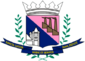 PREFEITURA MUNICIPAL DE SANTA LUZIACONCURSO PÚBLICO DA SECRETARIA MUNICIPAL DE EDUCAÇÃO         O Prefeito Municipal de Santa Luzia/MG, Sr. Luiz Sérgio Ferreira Costa, no uso de  suas  atribuições  legais, torna   público o  XXIII  ATO DE            NOMEAÇÕES  DO  CONCURSO  PÚBLICO   DA   EDUCAÇÃO, DO  EDITAL  Nº 01 / 2019, conforme cronograma  abaixo:CRONOGRAMASanta Luzia, 14 de dezembro 2023.LUIZ SÉRGIO FERREIRA COSTAPREFEITO DO MUNICÍPIO DE SANTA LUZIACARGOCLASSIFICAÇÃOCLASSIFICAÇÃOENTREGA DOCUMENTOS/ EXAMES MÉDICOSPUBLICAÇÃO APTOS PARA REALIZAREM PERÍCIA MÉDICA/ TORNAR SEM EFEITORESULTADO APTO/ INAPTO PERÍCIA MÉDICA / TORNAR SEM EFEITOPOSSEPOSSEESCOLHA VAGAESCOLHA VAGAENTRADA EM EXERCÍCIOCARGOAMPLA CONCORRÊNCIAPCDENTREGA DOCUMENTOS/ EXAMES MÉDICOSPUBLICAÇÃO APTOS PARA REALIZAREM PERÍCIA MÉDICA/ TORNAR SEM EFEITORESULTADO APTO/ INAPTO PERÍCIA MÉDICA / TORNAR SEM EFEITOPOSSEPOSSEESCOLHA VAGAESCOLHA VAGAENTRADA EM EXERCÍCIOCARGOAMPLA CONCORRÊNCIAPCDENTREGA DOCUMENTOS/ EXAMES MÉDICOSPUBLICAÇÃO APTOS PARA REALIZAREM PERÍCIA MÉDICA/ TORNAR SEM EFEITORESULTADO APTO/ INAPTO PERÍCIA MÉDICA / TORNAR SEM EFEITODATAHORÁRIODATAHORÁRIOENTRADA EM EXERCÍCIOPEB III  - LÍNGUA PORTUGUESA58º a 62º-18/12/2023 a  12/01/202412/01/202418/01/202419/01/20248 h19/01/20248 h01/02/2024PEB III  - LÍNGUA ESTRANGEIRA - INGLÊS22º a 23º-18/12/2023 a  12/01/202412/01/202418/01/202419/01/20248 h19/01/20248 h01/02/2024PEB III  - CIÊNCIAS16º-18/12/2023 a  12/01/202412/01/202418/01/202419/01/20248 h19/01/20248 h01/02/2024PEB III  - HISTÓRIA29º a 31º3º18/12/2023 a  12/01/202412/01/202418/01/202419/01/20248 h19/01/20248 h01/02/2024PEB III  - MATEMÁTICA24º a 30º-18/12/2023 a  12/01/202412/01/202418/01/202419/01/20248 h19/01/20248 h01/02/2024PEB III  - GEOGRAFIA14º-18/12/2023 a  12/01/202412/01/202418/01/202419/01/20248 h19/01/20248 h01/02/2024AUXILIAR DE SERVIÇOS709º a 734º-18/12/2023 a  12/01/202412/01/202418/01/202419/01/20248 h19/01/20248 h01/02/2024